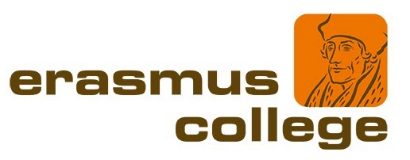 Protocol dyslexie en andere leerhandicaps   Bijgewerkte versie d.d. januari 2020 Doelstelling Het protocol dient als leidraad bij de begeleiding van leerlingen die een (gediagnostiseerde) leerhandicap hebben. Veel leerlingen met een (gediagnostiseerde) leerhandicap volgen de een leerroute die past bij zijn/haar cognitieve capaciteiten. Deze leerlingen hebben voldoende steun door het begrip van hun handicap, goed onderwijs en de op school geldende afspraken voor leerlingen met een leerhandicap, zoals die hieronder beschreven worden. Sommige  leerlingen hebben daarnaast nog extra ondersteuning of (leer)middelen nodig. Denk aan voorleesprogramma’s of (tijdelijke) remedial teaching. In dit protocol beschrijven we in het kort de meest voorkomende leerhandicap (dyslexie) en geven we een aantal voorbeelden van andere leerhandicaps waarbij dit protocol als leidraad voor het handelen van alle betrokkenen dient. Ook verhelderen we de mogelijke vormen van extra ondersteuning of (leer)middelen die het Erasmus College een leerling kan bieden.Dyslexie als een van de bekendste leerhandicaps Dyslexie is een van de bekendste leerhandicaps. Dyslexie wordt gekenmerkt door een hardnekkig probleem met het aanleren en het accuraat en/of vlot toepassen van het lezen en/of spellen op woordniveau. Deze stoornis kan zich ook pas op latere leeftijd manifesteren, bijvoorbeeld wanneer de leerling meerdere talen moet leren of langere teksten moet verwerken. Wanneer lees- en spellingproblemen het gevolg zijn van nadelige omgevingsfactoren of beperkingen in de ogen of oren zelf, wordt niet van dyslexie gesproken. Nadelige omgevingsfactoren zijn bijvoorbeeld: slecht onderwijs of lange tijd minder of nauwelijks onderwijs.  Functionele geletterdheidDyslexie heeft niet alleen consequenties voor de talen  maar voor alle vakken die een beroep doen op functioneel lezen en schrijven. Dyslexie tast de functionele geletterdheid aan als een leerling door problemen met technisch lezen meer moeite heeft om een tekst te begrijpen of als de spellingproblemen bij het schrijven invloed hebben op de constructie van een tekst, waardoor de boodschap minder goed overkomt.  Automatiseringsproblemen vormen de basis van dyslexie. Het lezen en spellen gaat niet ‘vanzelf’ en de aandacht voor de inhoud of de constructie van een tekst lijdt daaronder. Het is dus noodzakelijk dat een leerling, ook een dyslectische leerling, blijft oefenen. Veel en herhaald oefenen bevordert de automatisering van het lezen en het spellen en zal een leerling helpen bij het construeren van teksten. Dyslexie zorgt ervoor dat leerlingen minder goed presteren dan zij zonder deze handicap zouden kunnen. Extra ondersteuning, faciliteiten en gericht extra oefenen kunnen helpen dat dyslectische leerlingen meer uit zichzelf kunnen halen.Buiten de automatiseringsproblemen kan een ander belastende factor het onder (tijds)druk moeten uitvoeren van een proefwerk, test, schoolonderzoek of examen zijn. Bij het onder druk werken nemen tempo en nauwkeurigheid vaak af, omdat de aandacht te veel verdeeld moet worden.  Vandaar dat een dyslectische leerling extra tijd krijgt om deze talige informatie uit het langetermijngeheugen te halen.NeveneffectenDyslexie kan verregaande gevolgen hebben voor het psychosociaal functioneren en de werkhouding van de leerling. Door zijn dyslexie kan een leerling gaan twijfelen aan zijn competenties, ernstige faalangst en motivatieproblemen ontwikkelen of hij kan een ongestructureerde, inadequate werkhouding gaan vertonen. Daar kan nog bij komen dat de leerling zich minder sociaal aanvaard voelt door zijn leeftijdgenoten. Zo’n negatief zelfbeeld kan met psychische hulp bijgesteld worden. Psychische behandeling gericht op diagnosticeren en bijsturen van een (te) negatief zelfbeeld valt echter buiten de ondersteuningsmogelijkheden van het Erasmus College. Wel kunnen we ouders en leerlingen adviseren om professionele psychische hulpverlening te laten onderzoeken of therapie op dit vlak noodzakelijk of wenselijk is.Andere disfuncties waarvoor het protocol als leidraad dient: Dyscalculie; Specifieke ontwikkelingsstoornissen: motorische stoornissen, geheugenproblemen, specifieke spraak- en taalstoornissen; Visuele of auditieve handicaps; Een stoornis als ADHD (Attention Deficit with Hyperactivity Disorder) of stoornissen uit het autistisch spectrum.  Algemene aspecten van de begeleiding van leerlingen met een leerhandicap Uitgangspunt voor de begeleiding is dat de leerling die vastloopt in het leerproces, zo snel mogelijk handvatten krijgt om in ontwikkeling te blijven en zo veel mogelijk baas blijft over zijn eigen leerproces. Dit vraagt dus ook een actieve houding van de leerling. Voor de leerling, de leraar en de remedial teacher is het belangrijk te weten welke precieze hulpvraag er bestaat en hoe daaraan het best kan worden gewerkt. Bij de keuze van begeleiding dient men ervan uit te gaan dat de leerling met een redelijke inspanning een voldoende resultaat moet kunnen behalen. Een randvoorwaarde voor de begeleiding is dat alle betrokkenen, zowel begeleiders als de leerlingen zelf, een positieve houding hebben met betrekking tot de omgang met dyslexie en andere leerhandicaps. De rol van de leerling is van essentieel belang. Het is een uitgangspunt van de school om leerlingen in het algemeen en dus ook leerlingen met een (leer)handicap medeverantwoordelijk te maken voor zijn leerproces. Indien er problemen zijn in het functioneren van leerlingen in situaties die niet direct met de leerhandicap te maken hebben, dient men na te gaan in hoeverre er sprake is van neveneffecten, zoals beschreven onder punt 2.   De focus van de hulp voor leerlingen met een leerhandicap ligt in de brugklas. Door zo snel mogelijk in klas 1 de leerlingen de juiste hulp te bieden, kunnen ze vaak in het vervolg van hun schoolloopbaan zelfstandig functioneren. Daarom wordt in klas 1 elke leerling gescreend op dyslexie. Zie alinea 4. Niet alleen in de brugklas, maar ook in de verdere schooljaren moeten leerlingen met een leerhandicap  kunnen rekenen op begeleiding. Op beperkte schaal is dit mogelijk in de vorm van remedial teaching (individueel of in een groepje). Daarnaast bestaat de begeleiding uit het bepalen van de faciliteiten die voor de betreffende leerling noodzakelijk zijn. De beschikbare faciliteiten worden later in dit protocol besproken. Ook zijn ze in de Praktische handleiding dyslexie opgenomen.  Screening In september wordt bij alle brugklasleerlingen een screeningsdictee afgenomen. We gebruiken hiervoor het dictee uit het Protocol Dyslexie Voortgezet Onderwijs (2004). De leerlingen wordt duidelijk verteld dat dit dictee niet meetelt voor een cijfer, maar alleen bedoeld is als onderzoek.  Op basis van de resultaten van dit dictee en de al aanwezige informatie (van ouders en  van de basisschool), wordt bekeken of een vervolgonderzoek nodig is.  Het vervolgonderzoek is een eenvoudig onderzoek dat in een  groep van ongeveer 20 leerlingen kan worden afgenomen en dat 2 uur duurt. Het vindt plaats in oktober en eventueel nogmaals  in januari in respectievelijk de eerste of tweede testweek. Per leerling wordt hiervan een verslag gemaakt voor de ouders en de mentor. Dit verslag wordt ook ingevoerd in Magister. De resultaten van dit onderzoek geven o.a. informatie of er wellicht sprake is van nog niet vastgestelde dyslexie of geven aanleiding tot verder overleg over noodzakelijke hulp of nadere analyse van het probleem.  Communicatie We vragen de ouders/verzorgers om de school informeren over een vastgestelde diagnose bij hun kind zodat er op school  adequaat gereageerd kan worden. Als er faciliteiten moeten worden geregeld zoals extra tijd of het inzetten van hulpmiddelen, moet ook het onderzoeksrapport m.b.t. de disfunctie op school aanwezig zijn.   De school zal er zorg voor dragen dat de ouders/verzorgers worden geïnformeerd wanneer een periode van begeleiding wordt afgesloten.  De school zorgt ervoor dat specifieke informatie van een leerling gedurende de gehele schooltijd terug te vinden is in het (digitale) dossier van de leerling. Het betreft de door de ouders/verzorgers aangeleverde onderzoeksrapporten of andere documentatie, alsmede de verslagen die door mentoren, de remedial teacher of anderen zijn gemaakt n.a.v. screening of begeleiding. De teamleider beheert het papieren dossier. De remedial teacher, mentor en teamleider zijn gezamenlijk verantwoordelijk voor het digitale dossier en handelen daarbij conform de AVG (Algemene Vordering Gegevensbescherming) De (leer)handicaps van leerlingen zijn voor docenten die lesgeven aan desbetreffende leerling te vinden in het leerlingvolgsysteem (Magister). Extra informatie kan altijd bij de mentor of teamleider van de betreffende leerling opgevraagd worden.  Specifieke aspecten van de begeleiding  Individuele remedial teaching Deze vorm van begeleiding is bedoeld voor een leerling bij wie het leerproces stagneert. Het betreft een korte periode van individuele begeleiding (ongeveer 5x per jaar) met de bedoeling om enerzijds het probleem duidelijk te krijgen en anderzijds de leerling enkele handvatten aan te reiken en daarmee (samen) te oefenen zodat de leerling weer meer vat krijgt op het leerproces. Soms is het ook nodig met de mentor, de vakdocent(en) of de ouders te overleggen over een bepaalde aanpak.  Na afsluiting van deze periode wordt een kort verslag gemaakt van de begeleiding dat aan de ouders en de mentor wordt gestuurd en ook wordt ingevoerd in Magister.  Begeleiding van brugklasleerlingen in een klein groepje Naast de algemene hulpuren voor de brugklassen en de 2-mavoklassen, wordt er elk jaar geprobeerd in het rooster ruimte te vinden voor een specifiek hulpuur voor brugklassers met dyslexie of een soortgelijk probleem. Op die manier kan er  gedurende een periode van een paar maanden gerichte hulp worden gegeven.  Faciliteiten Naast begeleiding hebben leerlingen met een leerhandicap recht op faciliteiten, omdat een deel van de leerlingen met deze problemen zonder extra maatregelen geen diploma kan halen op het niveau waarop ze verder wel functioneren. Een leerling die gebruik maakt van faciliteiten heeft ook bepaalde plichten. Dit betreft:  Aanvragen en evalueren van de gewenste faciliteiten met de remedial teacher.  Openstaan voor suggesties van de docenten en het accepteren van aanpassingen wanneer er bijvoorbeeld een keer geen extra tijd gegeven kan worden. Duidelijk maken dat hij of zij zich inspant om ondanks de handicap zo goed mogelijk te presteren. Indien een leerling niet voldoende gemotiveerd is en inspanning ontbreekt, missen faciliteiten hun doel en kunnen ze de leerling worden onthouden totdat de leerling aantoont zich wel te hebben ingespannen. Bij het niet toekennen van faciliteiten waar een leerling in principe wel recht op heeft, is er altijd contact met de mentor, de teamleider en de remedial teacher. Als er faciliteiten ter discussie staan, kunnen zowel de leerling als de leraar het initiatief nemen tot overleg met de remedial teacher. Mogelijke faciliteiten: Tijdverlenging bij proefwerken, testen of examens. N.B. Als een leerling recht heeft op extra tijd, kan er door de docent worden bepaald of extra tijd kan worden omgezet in een aanpassing van het aantal opgaven. Die aanpassing in opgaven moet ongeveer gelijkwaardig zijn met 20 % van de tijd die de andere leerlingen hebben. Het moet voor de leerling wel tijdig duidelijk zijn waar hij of zij aan toe is. Het mogen werken op een laptop i.v.m. een motorische beperking, een zeer moeizaam handschrift of een andere leerhandicap waarvoor het typen van het werk een geëigende faciliteit is. Het werken met een laptop is ter beoordeling van de vakdocent of de mentor of de remedial teacher in overleg met de vakdocent. Het kan voorkomen dat een vakdocent een leerling die normaliter met een laptop werkt, toch een handgeschreven opdracht laat maken.  Aanpassing in de spellingnormering.  Zie hiervoor het document: Praktische handleiding dyslexie.Af en toe mondeling overhoren van (een gedeelte van) de leerstof. Indien mogelijk en noodzakelijk extra tijd bij luistertoetsen, zowel in het eindexamenjaar als in de andere leerjaren. Een leerling met dyslexie of met een ernstig handschriftprobleem kan desgewenst de aantekeningen van een klasgenoot kopiëren of een uitwerking van de docent krijgen als die ter beschikking is.  Gebruik van ingesproken boeken.  Het gebruik van het computerprogramma Kurzweil.  Het maken van testen in de testweek in een ‘extra tijd’-lokaal.Specifieke regelingen: Een klein aantal ernstig dyslectische leerlingen is gebaat bij speciale maatregelen. Deze leerlingen krijgen vrijstelling voor bepaalde onderdelen. Een adequate vervangende invulling wordt in overleg met betrokkenen bepaald.  Dit is bijvoorbeeld aan de orde bij specifieke schoolexamentoetsen idioom en handelingsdelen in de bovenbouw. In uitzonderlijke gevallen kan voor een dyslectische leerling via de sectordirecteur een vrijstelling aangevraagd worden voor een moderne vreemde taal. Dit kan alleen als de prestaties voor de andere vakken goed zijn en er wordt voldaan aan de wettelijke eisen en aan een aantal organisatorische eisen van de school. Voor een dergelijke vrijstelling (onder- en/of bovenbouw) is een zorgvuldige documentatie als “onderlegger” vereist.  Iets minder vérgaand dan een vrijstelling is een afrondingsprogramma. Dat bestaat uit een deel van het programma voor de betreffende moderne vreemde taal, en wel dat deel dat de leerling bij voldoende inspanning geacht wordt op het niveau van een 6 te kunnen afronden. Afrondingsprogramma’s worden overeengekomen door de vakdocent, de leerling, de ouders en de mentor met medeweten van de sectordirecteur, de remedial teacher  en de betreffende vaksectie.  Het schoolbeleid aangaande vrijstelling en afrondingsprogramma’s is in beginsel: 1e klas:		geen vrijstellingen, geen afrondingsprogramma’s. 2 mavo:  	de mogelijkheid Frans of Duits te laten vallen, met een alternatief taalprogramma. H/V:     	geen vrijstellingen, wel afrondingsprogramma’s. H/V:     	geen vrijstellingen, wel afrondingsprogramma’s. 4V:          	een vrijstelling binnen de wettelijke mogelijkheden volgens een apart protocol. Dyslexieverklaring en tijdpassen De dyslexieverklaring die na een onderzoek door orthopedagoog of GZ-psycholoog is afgegeven heeft een onbeperkte geldigheid. Dat betekent dat ook de faciliteitenpas die de leerling op school krijgt niet elk jaar opnieuw wordt afgegeven. De leerling houdt deze (groene) pas door de jaren heen. Na overleg met de leerling, de remedial teacher en de mentor kunnen wel wijzigingen worden aangebracht in de faciliteiten. Faciliteiten kunnen ook aan een leerling worden toegekend op grond van een overleg tussen de leerling, diens ouders/verzorgers en de teamleider of na een onderzoek door de remedial teacher. Deze faciliteiten hebben doorgaans een tijdelijk karakter en staan aangegeven op een pas die regelmatig wisselt van kleur. Voorlichting en afspraken met docenten Aan de docenten wordt voorlichting gegeven over dyslexie en andere leerhandicaps. Binnen het scholingsaanbod van de Erasmus Academie is altijd ruimte voor een leergang dyslexie (en andere leerhandicaps). Er is regelmatig contact tussen de afdeling RT en de secties en individuele docenten, waar docenten handvatten krijgen om in de lessen dyslectische leerlingen te begeleiden. Het is de verantwoordelijkheid van de directie deskundigheidsbevordering te stimuleren en mogelijk te maken. De organisatie ligt in handen van de teamleiders en de Erasmus Academie in samenspraak met de remedial teacher.Bijlage 1:  Checklist dyslexieverklaring  De overheid heeft in 2016 een checklist opgesteld met criteria  waaraan een dyslexieverklaring moet voldoen.   Toelichting: *Een gedateerde verklaring biedt de mogelijkheid om te checken of de in de verklaring opgenomen behandeling, begeleiding en compensaties/dispensaties nog van toepassing zijn en/of actualisatie aan de orde is. **De volgende register zijn openbaar\: https://www.bigregister.nl/ https://www.psynip.nl/contact-en-service/vind-een-psycholoog.html https://skjeugd.nl/register-zoeken https://www.nvo.nl/zoek-een-pedagoog/zoeken-in-registers.Aspx ***Een diagnose is in beginsel onbeperkt geldig. De in de verklaring opgenomen behandeling, materiele voorzieningen, begeleiding, compensaties en dispensaties zijn dat niet. Een leerling heeft in het VO bijvoorbeeld baat bij heel andere faciliteiten dan in het BO. Vraag check Inhoud psychodiagnostisch rapport bij de dyslexieverklaring Is er een psychodiagnostisch onderzoeksrapport bijgevoegd waarin minimaal de volgende onderdelen op navolgbare wijze aan bod komen? Onderkennende diagnose (classificatie) Verklarende diagnose (grondslag Indicerende diagnose (aanpak, samenhang met eventuele andere stoornissen, belemmeringen) Staat er een datum op de verklaring?* Blijkt uit de rapportage dat andere oorzaken van de lees- en spellingsproblemen zijn uitgesloten? Wordt duidelijk aangegeven welke specifieke belemmeringen op het gebied van lezen en/of spelling de leerling ondervindt? Wordt duidelijk aangegeven welke behandeling en materiele voorzieningen deze leerling nodig heeft? Wordt duidelijk aangegeven welke begeleiding deze leerling nodig heeft? Wordt duidelijk aangegeven welke compensaties/dispensaties deze leerling nodig heeft? Kwaliteit van de professional Is de verklaring ondertekend door een geregistreerde deskundige psycholoog of orthopedagoog?** GZ psycholoog (BIG) Kinder- en Jeugdpsycholoog (NIP) Kinder- en Jeugdpsycholoog (SKJ) Orthopedagogisch generalist (NVO) Postmaster orthopedagoog (SKJ) Deelnemers NKD/NRD Vorm van de dyslexieverklaring Is de geldigheidsduur aangegeven? *** 